WF-  3 godz Temat: Pchnięcie kulą- przepisy -25.05.2020Kula przed wypchnięciem musi mieć kontakt z szyją zawodnika. 
Po wykonaniu pchnięcia zawodnik musi opuścić koło jego tylną częścią, w przeciwnym wypadku pchnięcie nie zostanie uznane. Ponadto kula musi paść w obszar wycinka koła 
o kącie 34,92 stopni. 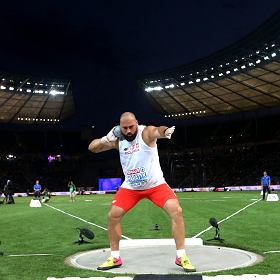 Temat: Technika pchnięcia kulą – 25.05.2020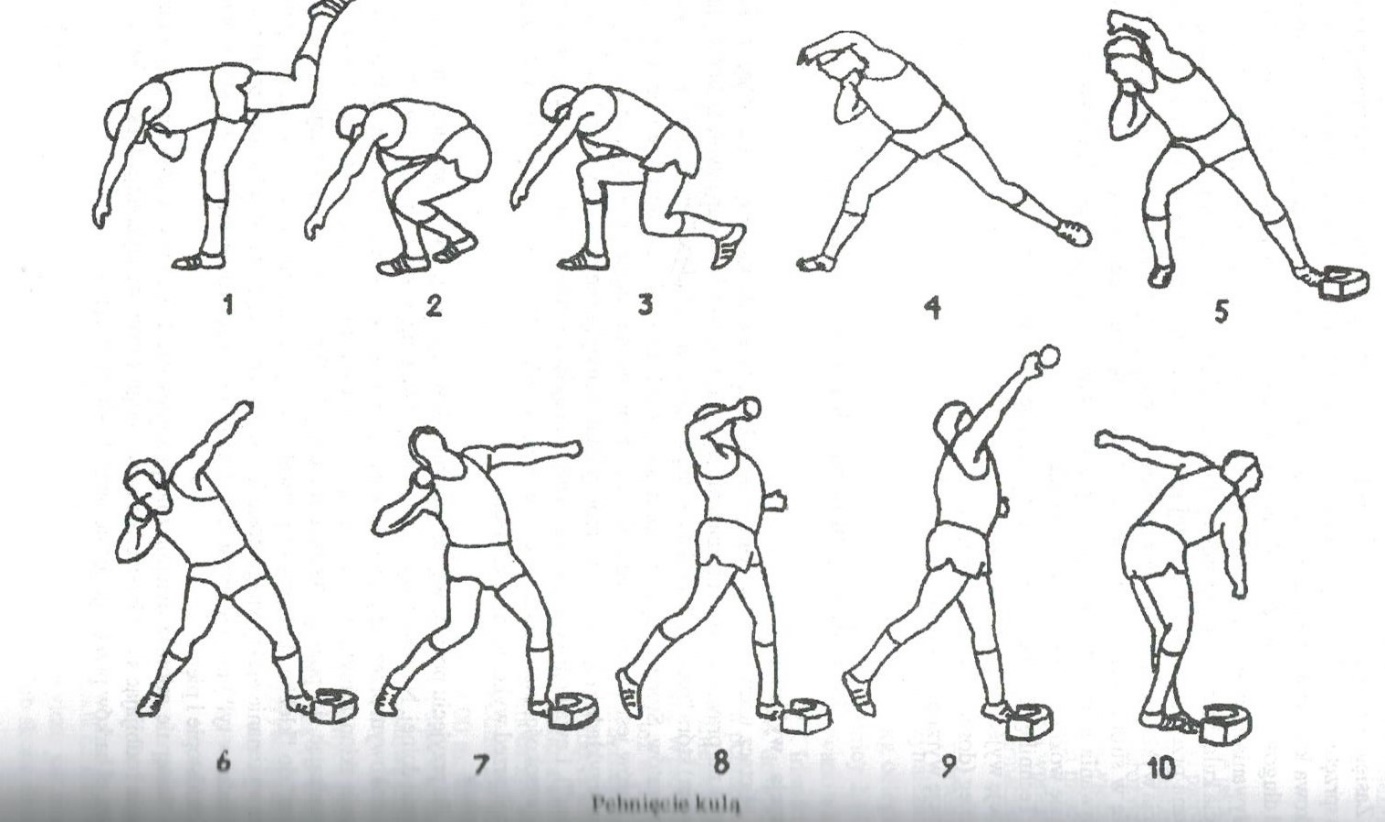 Temat: Trening mistrzowski w pchnięciu kulą-25.05.2020https://youtu.be/S_M095VhCMk  
 Encyklopedia konkurencji olimpijskich- pchnięcie kuląhttps://youtu.be/Yi3l8QTywSc 